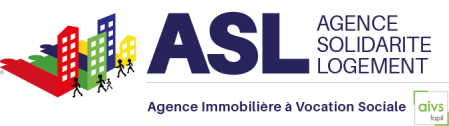 DEMANDE DE LOGEMENTDate de la demande :  Nom de la CESF  à l’ASL:        Claire F.      Catherine C.     Elodie P.      Salomé S.     Lory D.Commission d’attribution du :  Origine de la demande :  Demande spontanée        Bouche à oreille      Association       Département                                               Autre ……………………………………………………………………………Nom et coordonnées du prescripteur : ………………………………………………………………………Nom et prénom du DEMANDEUR : ………………………………………………………………………Tel : ……………………………………………….Adresse actuelle : …………………………………………………………………………………………………………………………………………………………Validité de la pièce d’identité :……………………………………………………N° allocataire :……………………………………………………..N° unique :……………………………………………………………….Situation familiale :     Couple avec enfant         Couple sans enfant        Foyer monoparental                                         Femme isolée                  Homme isolé                      L’employeur cotise-t-il  à Action Logement ?:  NON       OUI      BUDGET DU MENAGEMontant ressources :  Sans ressources       <=RSA        RSA <= SMIC        > SMIC       > 2 fois le SMICMontant des ressources déclarées sur l’avis d’imposition N-2 : ……………………………….€ Impôt 202. Traitement de la dette : Dossier de surendettement :	 OUI      NON       En coursEchéancier : OUI      NON         Montant : …………………………………………….Protection juridique/accompagnement budgétaire :		 OUI	 NON		   En coursNature :  MASP      Sauvegarde de justice       Curatelle       Tutelle      Nom du mandataire judiciaire :………………………………………………………………………………………..CONDITIONS ACTUELLES DU LOGEMENT/HEBERGEMENTSituation logement :  CHRS   Hébergé en institution     Hébergé Tiers      Hébergé famille     Autre                                      Locataire HLM     Locataire parc privé      Habitat précaire      PropriétaireNom et coordonnées du bailleur /hébergeur:  Type :………        Surface : ………..     Loyer : …………€     Charges : …………€    Nature des charges :………………LOGEMENT SOUHAITETYPE :               Studio         T1         T1 bis         T2         T3        T4        T5        T6 et plusAccessibilité :  Oui      Non Etage maximum (sans ascenseur) : Rdc       1er       2ème       3ème    4ème      5ème  et plus Localisation souhaitée :               Saint-Etienne et alentours     Saint-Etienne tous secteurs    Saint-Etienne Centre               Saint-Etienne Sud                         Saint-Etienne Nord Ondaine                                     Gier                                                 ForezEstimation APL :………………………………………………Loyer maximum envisageable pour le ménage, hors fluide (25% de taux d’effort):……………………………Estimation des aides au lgt : FSL        CCAS      Personnel       Locapass    Autre………………céder au logement  (règlement de la caution, ouverture des compteurs, assurance, ...) :Accompagnement dans le logement :       sollicité :      Oui     Non				                  Souhaité :    Oui     NonD'autres solutions de logement ont-elles été envisagées :	  Logement foyer	Location dans le parc privé   Location en HLM    Autres…………………………..	Pour quelles raisons n'ont-elles pas abouti ? Rapport social - Commentaire du travailleur socialNoter ici tout élément susceptible de compléter votre demande, d’expliquer le parcours logement/résidentiel, la plus-value d’une demande au sein d’une agence immobilière à vocation sociale  NOM et Prénom du ménageSexeNé(e) leAgeLien parentéRapport à l'emploi Emploi précaire    CDI                     Sans emploi           Retraité    Chômage                Formation             Garantie jeune       Autre……………………………………RESSOURCES DU MENAGERESSOURCES DU MENAGERESSOURCES DU MENAGENATURERessources moyennes  des 3 derniers moisRessources prévisionnellesSalaire(s)Allocation chômagePrestations familialesRSAAAHPension, bourse, retraite Autres…………………………………..APL/ALTOTALRessources ménage ≤PLAI TSPLAI TS ≤ Ressources ménage ≤ANAH Ressources ménage≥ ANAHCrédit, prêts sociaux mensualisés, dettes en cours de remboursementCrédit, prêts sociaux mensualisés, dettes en cours de remboursementCrédit, prêts sociaux mensualisés, dettes en cours de remboursementCrédit, prêts sociaux mensualisés, dettes en cours de remboursementCrédit, prêts sociaux mensualisés, dettes en cours de remboursementCrédit, prêts sociaux mensualisés, dettes en cours de remboursementCrédit, prêts sociaux mensualisés, dettes en cours de remboursementPréteurs ou créanciersObjetMontant global de l’emprunt ou detteEchéancierEchéancierEchéancierRemboursement mensuelPréteurs ou créanciersObjetMontant global de l’emprunt ou detteDébutfinsoldeRemboursement mensuelTOTAL TOTAL TOTAL TOTAL TOTAL NatureCharges actuellesCharges prévisionnellesChargesliéesaulogementLoyerChargesliéesaulogementCharges ChargesliéesaulogementElectricitéChargesliéesaulogementGazChargesliéesaulogementEauChargesliéesaulogementTéléphoneChargesliéesaulogementAssurance habitationChargesliéesaulogementRedevanceChargesliéesaulogementTotalAutreschargesFrais de transportAutreschargesPension alimentaireAutreschargesFrais scolarité/cantine/extra-scolaireAutreschargesAutreAutreschargesTotalOrganisme signataireNom du travailleur social et coordonnéesIML MG IML SLASLL / AILEAVDLMASPAUTRE